M495 Regional Commuter Fast Ferry Stakeholder GroupMeeting Agenda October 11, 2019 / 9:30 AM – 1:15 PM9:00 – 9:30 AM	Continental Breakfast & Networking Sponsored by 9:30 – 9:45 AM	Welcome/Opening Remarks (Frank Principi, Stakeholder Group Chair)Self-IntroductionsProgress Report Since Last Meeting9:45 – 10:30 AM	Infrastructure Gap Analysis Final Report (Tim Payne, Nelson Nygaard) Travel Demand AnalysisInfrastructure Needs & Estimated BudgetImmediate Next Steps & Timetable10:30 – 11:15 AM	A New Riverfront for North Woodbridge, ULI Technical Assistance Panel Final Report (ULI, Study Team - Michael Stevens, President, Capitol Riverfront BID; Ryan Bouma, Senior Associate, AECOM; and Cyrena Chiles Eitler, AICP, Strategic Planning Advisor)Integration of Fast Ferry Into New Riverfront CommunityImmediate Next Steps & Timetable11:15 – 12:00 PM 	Innovative Financing Opportunities For Fast Ferry Service (Jeremy Ebie & Bob Helwig, Phoenix Infrastructure Group)Possible Next Steps & Timetable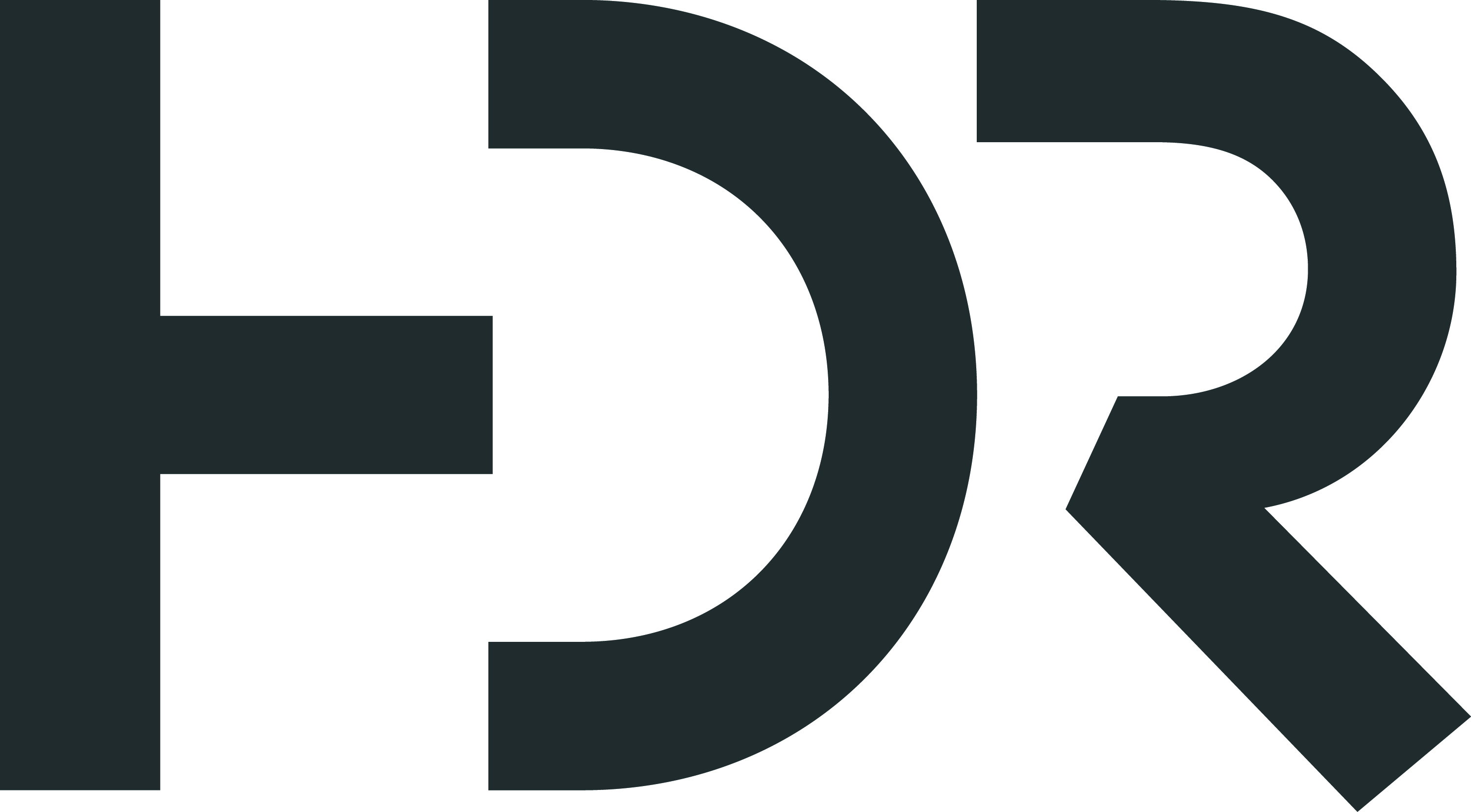 12:00 – 1:15 PM	Lunch Sponsored by HDR Engineering, Inc. (All) 12:15 – 1:15 PM	Open Discussion: Future of Commuter Ferry Service In DMV (All) Areas Of Opportunity To Move Forward On Fast Ferry ServiceReview & Acceptance Of Request For Information (Attached)Immediate Next Steps, Estimated Budget, & Timetable 